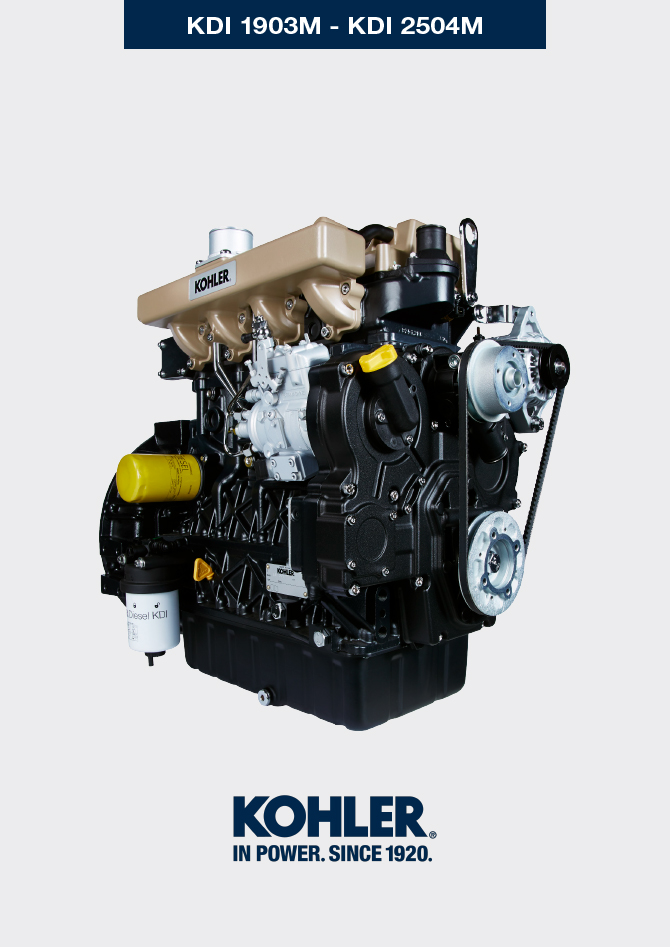 
null
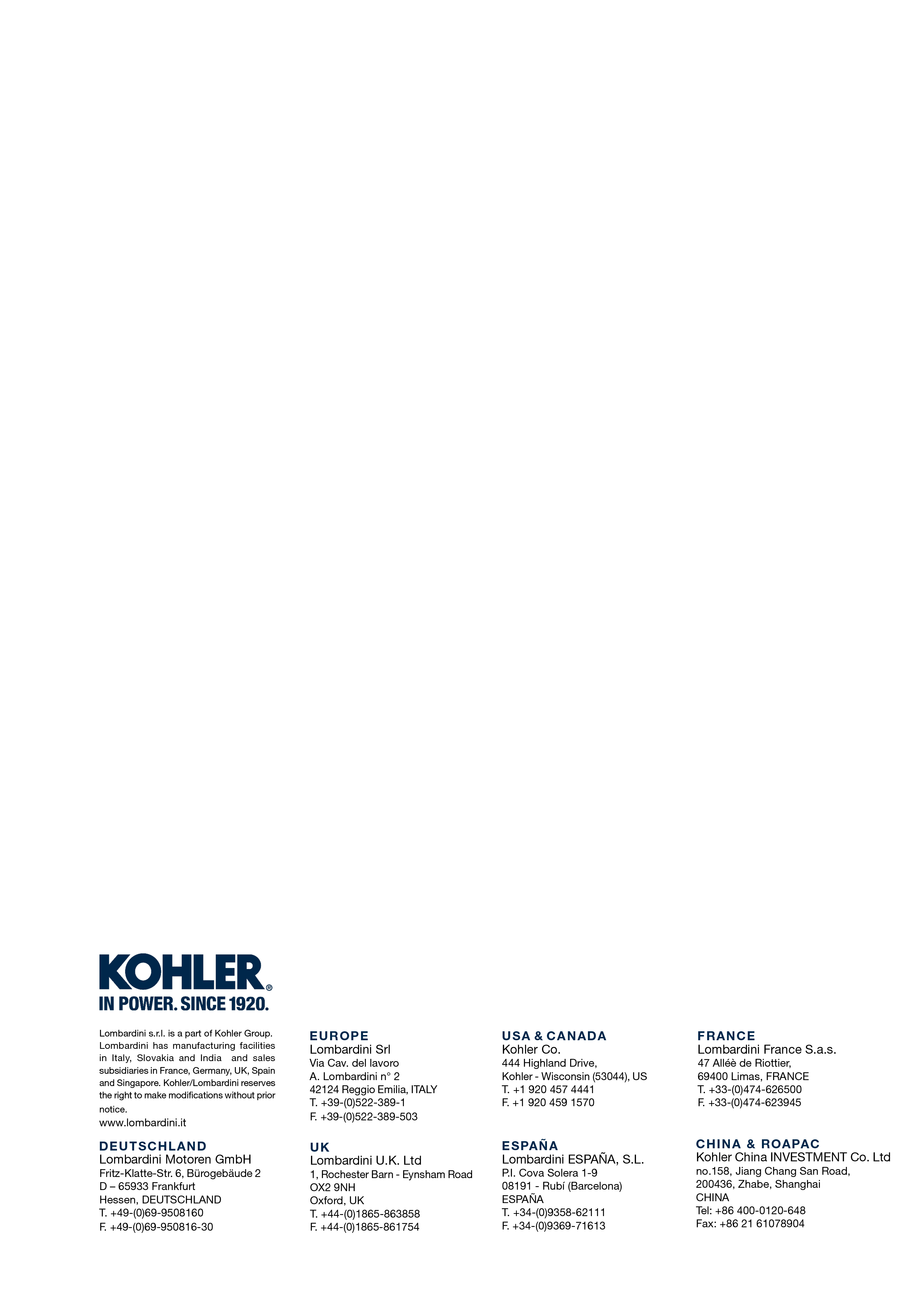 Technical informationKDI 2504 M Owner Manual (Rev_14.2)